Assessment Project: Top 10 goals for the year	Mr. AbelsSave your file: Select file, Save as – go to my computer - find your flash drivein the filename box, type:   2012 Goals yourlastnamebe sure to replace yourlastname with your actual last nameHeading Right align and type your full namenext line, type Mr. Abels next line, type todays date.select this heading and make it Ariel, 12pt font, blackTitle: Center align and type "My goals for the year".Select this text and click insert wordart. Select the type, color, & size you like.Essay: Left align and begin typing the body of the essay.Introduce yourself and type out ten goals you have for this year. you should have between 5 and 10 goals.Select your paragraph and change the font, size and color to something different from the heading. Make sure this is readable and looks nice. (for example don't select yellow 1pt font.)Artwork:Select insert clipart. Type images.google.com   type puppy in the search   select strict search on the right.Find at least 5 images that talk about your topics. For example if your goal is to make new friends, you might find a picture of two friends. If your goal is to run faster you might find a picture of someone running. Paste the image into your documentselect the image and click formatselect text wrapping - squareresize and move the image to the desired place. Remember you need to put 5 on one page.Grading rubric:40 – Following directions: heading, title, two different fonts, colors, sizes20 – Clearly stating five or more  goals 20 – Inserting and appropriately formatting five or more images20 – Overall appearance (readability, looks nice, etc.)  Reference guide:Remember, you can always float your mouse over an icon to see what it does. If you don’t like it, click undo: 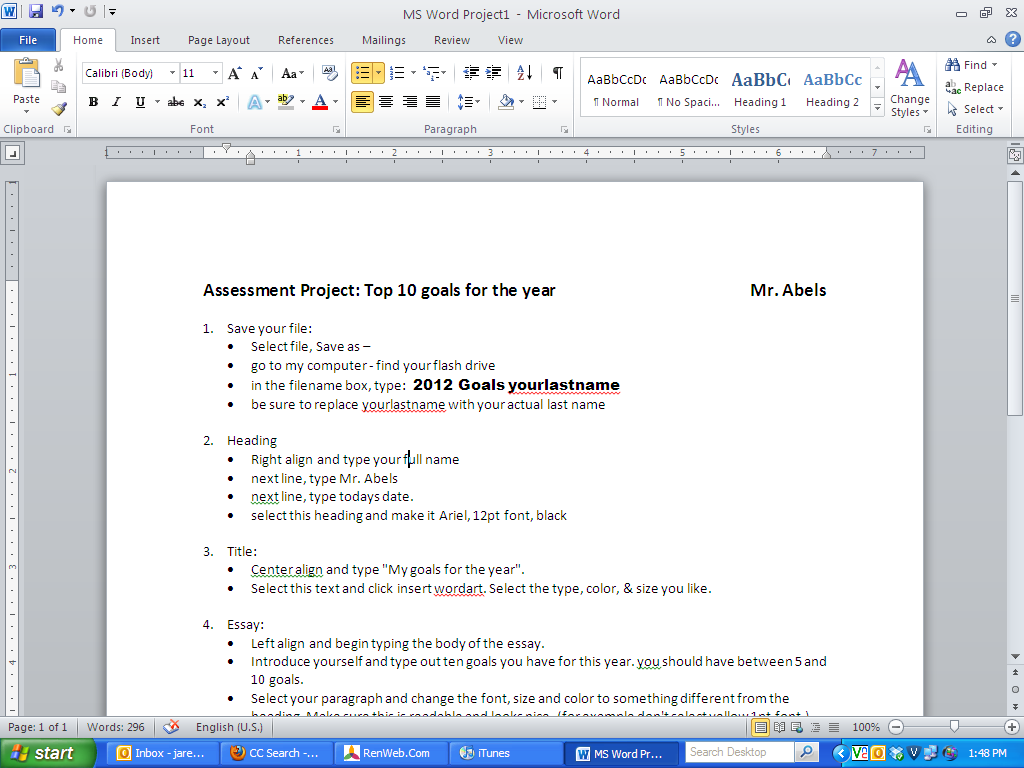 On the insert tab: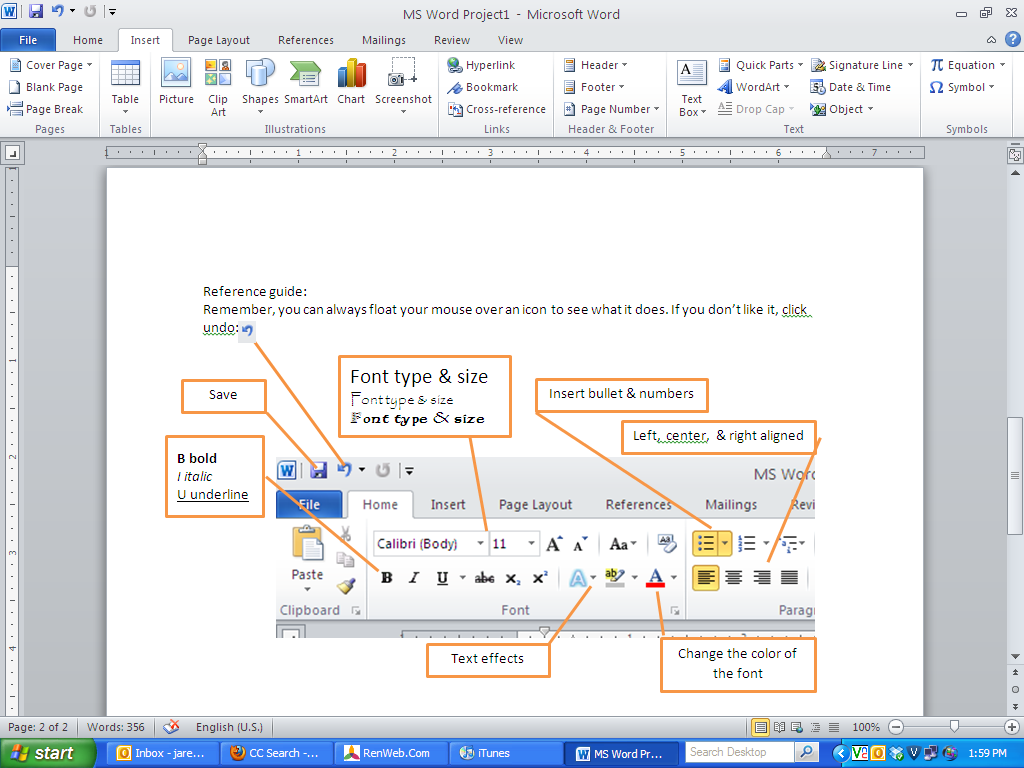 